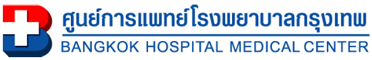  (1) วัตถุประสงค์ (Objective)เพื่อเป็นแนวทางในการสร้าง ทบทวน  อนุมัติ และปรับปรุงวิธีดําเนินการมาตรฐาน ของคณะกรรมการพิจารณาจริยธรรมการวิจัยในคน  ให้เป็นไปอย่างมีประสิทธิภาพตามหลักจริยธรรมสากล(2) ขอบเขต (Scope)วิธีการดำเนินการมาตรฐานครอบคลุมวิธีการเขียน ทบทวน อนุมัติ ปรับปรุงแก้ไข และเผยแพร่วิธีดำเนินการมาตรฐานของคณะกรรมการจริยธรรมการวิจัยในคน โรงพยาบาลกรุงเทพ สำนักงานใหญ่(3)  นิยาม (Definition)วิธีดำเนินการมาตรฐาน หมายถึง คู่มือการปฏิบัติอย่างเป็นลายลักษณ์อักษร ซึ่งกำหนดแนวทาง ขั้นตอน และรายละเอียดเพื่ออ้างอิงให้การดำเนินงานมีมาตรฐานเดียวกันคณะกรรมการจริยธรรมการวิจัยในคน หมายถึง คณะกรรมการที่ทำงานเป็นอิสระ ประกอบด้วยบุคลากรทางการแพทย์ บุคคลอื่นที่ไม่ไช่บุคลากรทางการแพทย์ และบุคคลที่ไม่สังกัด (ไม่อยู่ภายใต้) โรงพยาบาลกรุงเทพ สำนักงานใหญ่ มีพันธกิจเพื่อพิทักษ์สิทธิ ศักดิ์ศรี ความปลอดภัย และความเป็นอยู่ที่ดีของผู้เข้าร่วมโครงการวิจัยคณะกรรมการพัฒนา ปรับปรุงระบบงานคุณภาพและความปลอดภัยทางคลินิก (Clinical Rapid Improvement Committee) ของโรงพยาบาลกรุงเทพ สำนักงานใหญ่ หมายถึง คณะกรรมการที่มีบทบาทกำกับ ติดตาม ตรวจสอบและดูแลให้ผู้ป่วยได้รับความปลอดภัย และเป็นไปตามมาตรฐาน คณะกรรมการบริหารองค์กรแพทย์ (Medical Executive Committee) หมายถึงคณะกรรมการที่แต่งตั้งขึ้น เพื่อให้การดูแลผู้ป่วยในโรงพยาบาลมีมาตรฐานสากล และมีคุณภาพสูงสุดในการรักษาคณะกรรมการบริหารร่วม (Joint Executive Committee) หมายถึง คณะกรรมการที่ได้รับมอบอำนาจจากคณะกรรมการบริษัท ในการบริหารและดูแลกระบวนการปรับปรุงคุณภาพและความปลอดภัยของผู้ป่วยแผนกควบคุมเอกสาร หมายถึง แผนกที่มีบทบาทรับผิดชอบดูแลเอกสารคุณภาพภายในโรงพยาบาลกรุงเทพ สำนักงานใหญ่ระบบคอมพิวเตอร์ควบคุมเอกสาร (Electronic Document Control) หมายถึง โปรแกรมการจัดการและควบคุมเอกสาร ตั้งแต่การสร้าง/ขอปรับปรุง/แก้ไข/ยกเลิก และจัดเก็บเอกสาร รวมถึงการออกรหัสเอกสาร ในโรงพยาบาลกรุงเทพ(4) หน้าที่และความรับผิดชอบ (Role and Responsibility)คณะกรรมการจริยธรรมการวิจัยในคน มีหน้าที่จัดทำ ปรับปรุงแก้ไข และปฏิบัติตามวิธีการดำเนินการมาตรฐานคณะผู้บริหารศูนย์การแพทย์ และกลุ่ม 1 คณะกรรมการพัฒนาปรับปรุงระบบงานคุณภาพ และความปลอดภัยทางคลินิก และคณะกรรมการบริหารองค์กรแพทย์ มีหน้าที่พิจารณาให้การรับรองวิธีดำเนินการมาตรฐาน คณะกรรมการบริหารร่วม มีหน้าที่พิจารณาอนุมัติวิธีการดำเนินการมาตรฐานก่อนประกาศใช้ แผนกควบคุมเอกสาร มีหน้าที่นำเอกสารเสนอขอรับการอนุมัติในคณะกรรมการที่เกี่ยวข้อง ประกาศใช้เอกสารและดูแลระบบคอมพิวเตอร์ควบคุมเอกสาร ให้รหัสเอกสาร (5) ข้อกำหนด (Requirement)	5.1 การกำหนดเนื้อหาในวิธีดำเนินการมาตรฐานกำหนดตามมาตรฐานการดำเนินงานของคณะกรรมการระดับสากล คือ  5.1.1 มาตรฐานคณะกรรมการจริยธรรมการวิจัยในคนโดย SIDCER-FERCAP ซึ่งมี 5 มาตรฐาน ได้แก่   		มาตรฐานที่ 1 โครงสร้างและองค์ประกอบของคณะกรรมการจริยธรรมการวิจัยในคน   		มาตรฐานที่ 2 การปฏิบัติตามวิธีดำเนินการมาตรฐาน     		มาตรฐานที่ 3 ความครบถ้วนสมบูรณ์ของการทบทวนโครงการ   	 มาตรฐานที่ 4 กระบวนการหลังจากการทบทวนโครงการ    		มาตรฐานที่ 5 เอกสารและการจัดเก็บข้อมูล 5.1.2 แนวทางจริยธรรมการวิจัยในคนที่คณะกรรมการฯยึดถือปฏิบัติและอ้างอิง ได้แก่ แนวทางจริยธรรมการวิจัยในคนแห่งชาติ ชมรมจริยธรรมการวิจัยในคน ประเทศไทย พ.ศ. 2550The Belmont ReportOperational Guidelines for Ethics Committees that Review Biomedical Research (WHO)คำปฏิญญาแห่งเฮลซิงกิ (Declaration of Helsinki) ปี ค.ศ. 1964 และฉบับปรับปรุงทุกฉบับ ฉบับล่าสุดปี ค.ศ. 2013The National and International Ethical Guidelines for Biomedical Research Involving Human Subjects (CIOMS) ค.ศ. 2002 และฉบับปรับปรุงทุกฉบับ ฉบับล่าสุด ค.ศ. 2016WHO & ICH Guidelines for Good Clinical Practiceแนวปฏิบัติและประเด็นพิจารณาทางชีวจริยธรรมด้านการทำวิจัยทางวิทยาศาสตร์การแพทย์สมัยใหม่ที่เกี่ยวข้องกับมนุษย์ (แนวปฏิบัติการวิจัยทางพันธุกรรม แนวปฏิบัติการวิจัยด้านสเต็มเซลล์ในมนุษย์ แนวปฏิบัติการจัดทำข้อตกลงการใช้ตัวอย่างทางชีวภาพเพื่อการวิจัยระหว่างสถาบัน พ.ศ. 2545) ทั้งนี้ต้องไม่ขัดต่อกฎหมายและกฎระเบียบอื่นๆ ของประเทศไทย	5.2 การจัดลำดับของเนื้อหาในวิธีดำเนินการมาตรฐานการจัดลำดับมาตรฐานการดำเนินงาน ได้แบ่งออกเป็น 18 บท ได้แก่บทที่ 1   การจัดเตรียมและการทบทวนวิธีดำเนินการมาตรฐาน (Preparation and review of Standard Operating 	Procedures)	บทที่ 2   องค์ประกอบของคณะกรรมการจริยธรรมการวิจัยในคน (Constitution of Institutional Review Board)	บทที่ 3   การจัดการโครงการวิจัยใหม่ที่ยื่นขอการพิจารณา	(Management of initial protocol submission)  		บทที่ 4  กระบวนการพิจารณาเพื่อประเมินโครงร่างการวิจัย (Review process)	บทที่ 5  การพิจารณาโครงร่างการวิจัยโดยคณะกรรมการเต็มชุด (Full board review)	บทที่ 6  การพิจารณาแบบเร่งด่วน (Expedited review) 	บทที่ 7  การยกเว้นการพิจารณาจากคณะกรรมการ (Exemption review)	บทที่ 8  การเตรียมแผน การประชุม และรายงานการประชุม (Agenda preparation, meeting procedure, and 	minutes)		บทที่ 9  การพิจารณาโครงร่างการวิจัยที่ส่งกลับมาหลังการปรับปรุงแก้ไข (Review of resubmitted protocol)	บทที่ 10  การพิจารณาส่วนแก้ไข เพิ่มเติม โครงร่างการวิจัย (Review of protocol amendment)	บทที่ 11  การพิจารณาโครงการวิจัยที่มีการเบี่ยงเบน (Review of protocol deviation) 	บทที่ 12  การพิจารณารายงานเหตุการณ์ไม่พึงประสงค์ร้ายแรง (Review of Serious Adverse Event report)	บทที่ 13  การพิจารณารายงานความคืบหน้าและขอต่ออายุ รายงานสรุปผล และการแจ้งยุติโครงการวิจัย (Review of 		       progress report, final report and study termination report)	บทที่ 14  การบริหารจัดการเอกสารโครงการวิจัยและเอกสารอื่นๆ (Management of study files and other 	documents)	บทที่ 15  การตรวจเยี่ยมเพื่อกำกับดูแลการวิจัย (Site monitoring visit)              	บทที่ 16  การพิจารณาตอบสนองการร้องเรียน (Response to complaint)	บทที่ 17  การประกันคุณภาพของคณะกรรมการจริยธรรมการวิจัยในคน (Quality assurance of Institutional Review 			Board)	บทที่ 18  การประชุมพิเศษ/ฉุกเฉิน (Emergency meeting)	บทที่ 19  การพิจารณาโครงร่างการวิจัยเกี่ยวกับเครื่องมือแพทย์ (Review of Medical Device Studies)	5.3 การสร้าง ทบทวนหรือปรับปรุงแก้ไขวิธีดำเนินการมาตรฐานการสร้าง ทบทวนหรือปรับปรุงแก้ไข ทำได้โดยการศึกษาจาก วิธีดำเนินการมาตรฐาน คณะกรรมการจริยธรรมการวิจัยในคน ศูนย์การแพทย์ โรงพยาบาลกรุงเทพ ฉบับที่ 1 เดือนมกราคม 2557 ศึกษาแนวทางจริยธรรมการวิจัยในคนจากเอกสารต่างๆ ข้างต้น และวิธีการดำเนินการของสถาบันที่มีมาตรฐานสูง การไปเข้าการอบรม และการร่วมในการเยี่ยมสำรวจสถาบันต่างๆ หลังจากนั้นจัดสรรกรรมการยกร่างวิธีการดำเนินการมาตรฐาน ตรวจสอบกับวิธีดำเนินการมาตรฐานฉบับที่ 1 มกราคม 2557 แล้วสุดท้ายให้กรรมการทุกคนได้มีส่วนร่วมในการปรับปรุงแก้ไข ทบทวนและเสนอแนะ เลขานุการคณะกรรมการฯ จะเป็นผู้ดำเนินการ รวบรวมข้อเสนอแนะที่ได้จากการประชุม เมื่อได้ SOPs ฉบับใหม่แล้วประธานฯ นำเสนอผู้บริหารระดับสูง และเลขานุการนำวิธีการดำเนินการมาตรฐาน ฉบับสมบูรณ์ รวมถึงแบบฟอร์มที่เกี่ยวข้องเข้าสู่ระบบคอมพิวเตอร์ควบคุมเอกสาร (Electronic Document Control) ของโรงพยาบาลเมื่อได้รับอนุมัติกำหนดให้มีการทบทวนเอกสารทุก 3 ปี อ้างอิงข้อกำหนดขององค์กรตาม S/P-01-BHMC-029  Policy on Policy หากมีข้อมูลการเปลี่ยนแปลงแนวทางการปฏิบัติที่เป็นปัจจุบัน คณะกรรมการสามารถดำเนินการขอปรับปรุงแก้ไขได้ก่อนเวลาที่กำหนดไว้การปรับปรุงแก้ไขวิธีดำเนินการมาตรฐาน เมื่อมีการทบทวนตามกำหนดเวลา หรือเมื่อมีประเด็นที่กรรมการเห็นว่าสมควรแก้ไข มี 2 ระดับ คือMinor revision หมายถึง การแก้ไขเล็กน้อย (ไม่กระทบต่อโครงสร้างและเนื้อหาที่สำคัญ ไม่ต้องเปลี่ยนชื่อฉบับ (version) เช่น เพิ่มเติมจาก 2.0 เป็น 2.1 สามารถทำได้โดยคณะอนุกรรมการบริหาร ของคณะกรรมการจริยธรรมการวิจัยในคน โดยไม่ต้องรอให้ครบ 3 ปีMajor revision หมายถึง การแก้ไขปรับปรุงในด้านโครงสร้าง หรือ เนื้อหา หรือเพิ่มเติมเอกสารที่เกี่ยวข้อง ที่เป็นการแก้ไขที่ค่อนข้างชัดเจน ให้กรรมการจริยธรรมฯ เสนอให้ผู้บริหารระดับสูงเป็นผู้รับรอง หากครบเวลา 3 ปีแล้ว คณะกรรมการจริยธรรมเห็นว่ายังไม่มีความจำเป็นต้องปรับปรุงแบบ major revision ก็สามารถนำฉบับเดิมมาขอการรับรองจากผู้บริหารใหม่ได้	5.4 การพิจารณารับรองวิธีดำเนินการมาตรฐานคณะกรรมการจริยธรรมการวิจัยในคน เป็นผู้สร้าง ทบทวนหรือขอปรับปรุงแก้ไขคณะกรรมการที่เกี่ยวข้องร่วมกันรับรอง ได้แก่ คณะกรรมการพัฒนาปรับปรุงระบบงานคุณภาพและความปลอดภัยทางคลินิก (Clinical Rapid Improvement Committee) คณะกรรมการบริหารองค์กรแพทย์ (Medical Executive Committee) อ้างอิงข้อกำหนดของโรงพยาบาลตาม S/P-01-BHMC-029  Policy on Policy	5.5 การอนุมัติวิธีดำเนินการมาตรฐานคณะกรรมการบริหารร่วม (Joint Executive Committee) เป็นผู้อนุมัติวิธีดำเนินการมาตรฐาน	5.6 การประกาศใช้ /เผยแพร่วิธีดำเนินการมาตรฐานแผนกควบคุมเอกสาร เป็นผู้ประกาศใช้เอกสารทาง Email และ Intranet  ของโรงพยาบาล เพื่อให้ผู้เกี่ยวข้องและผู้สนใจสามารถค้นหาในระบบได้คณะกรรมการจริยธรรม ดำเนินการจัดพิมพ์ และนำส่งกรรมการและผู้เกี่ยวข้อง ตลอดจนการนำออกมาใช้และอ้างอิงประธานคณะกรรมการจริยธรรม ดูแลให้การดำเนินงานของคณะกรรมการฯ เป็นไปตามวิธีดำเนินการมาตรฐานเจ้าหน้าที่คณะกรรมการจริยธรรม เก็บบันทึก SOPs ทุกฉบับ(6) ข้อควรระวัง/ข้อแนะนำ (Caution, recommendation)การทบทวนเอกสารไม่เป็นไปในเวลาที่กำหนดและเนื้อหาไม่เป็นปัจจุบัน ต้องคอยติดตามความคืบหน้าและการเปลี่ยนแปลงแนวทางจริยธรรมต่างๆ อยู่เสมอความล่าช้าในการส่งเอกสารขึ้นขอรับการอนุมัติ อาจเกิดจากขั้นของการบริหาร(7) การเฝ้าติดตาม (Monitoring, Measuring)การทบทวนและประกาศใช้เอกสารภายในระยะเวลาที่กำหนดการปฏิบัติตามวิธีการดำเนินการมาตรฐานที่ประกาศใช้การตรวจสอบจากผู้เยี่ยมสำรวจจากภายนอกสถาบัน(8) เอกสารที่เกี่ยวข้อง (Relevant documents)S/P-01-BHMC-029  Policy on Policy(9) เอกสารอ้างอิง (Reference/ Supporting Document)ICH Good Clinical Practice Guideline. กองควบคุมยา สำนักงานคณะกรรมการอาหารและยา กระทรวงสาธารณสุข พ.ศ. 2543แนวทางจริยธรรมการทำวิจัยในคนแห่งชาติ ชมรมจริยธรรมการวิจัยในคนในประเทศไทย พ.ศ. 2550Standards and Operational Guidance for Ethics Review of Heath-Related Research with Human Participants, WHO 2011International Conference on Harmonization, Guidance on Good Clinical Practice (ICH GCP) 1996US Regulation 21 CFR 56.108, 56.109, 56.113US Regulation 45 CFR 46.108The National and International Ethical Guidelines for Biomedical Research Involving Human Subjects (CIOMS) 2016คำปฏิญญาแห่งเฮลซิงกิ (Declaration of Helsinki) 2013(10) ผังงาน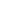 Document No : * S/P-01-IRB-001 Revision : * 01 Department : * IRB Committee Effective Date : 17 Nov 2017Document Type : * Policy (S/P) Standard : Category : * (01) หมวดการบริหารจัดการ / Management (01) หมวดการบริหารจัดการ / Management (01) หมวดการบริหารจัดการ / Management Subject : * การจัดเตรียมและการทบทวนวิธีการดำเนินการมาตรฐาน (Preparation and review of Standard Operating Procedures) การจัดเตรียมและการทบทวนวิธีการดำเนินการมาตรฐาน (Preparation and review of Standard Operating Procedures) การจัดเตรียมและการทบทวนวิธีการดำเนินการมาตรฐาน (Preparation and review of Standard Operating Procedures) 